I am very pleased to say that attendance is improving and Attendance this week is 90.03% Autumn Days, Darker Nights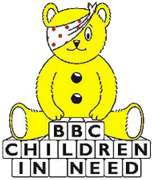 We have another busy and fun filled month ahead of us as you can see from the “Important Dates” column. The children continue to make us all proud by being excited to learn, good friends, trying their best and working hard. I would like to thank you for your kind donations for our harvest donation to the local food bank. The year 5&6 children were very proud to present them in the Community Centre and they were very grateful! During November you will see the children working to keep their community tidy by participating in litter picking around the local area.Rights Respecting Article 28- You have the right to learn and to go to school. School CouncilThe school council have held their first meeting and decide to support the charity Children In Need this term. They think that a danceathon will be a fun way to raise money, keep fit and have fun and to top it all off they want to do this dressed in something yellow (t-shirt) or wear pyjamas. They have also decided that they would like a friendship bench in the yard, where children can sit if they need a friend. For this they are going to plan fundraisers within school time.Rights Respecting Article 12- You have the right to an opinion and to be listened to                                                                                                                                                                                              Keeping Safe.In school we are always promoting safety. This comes in many ways                                                         Kerb Craft lessons have been enjoyed by pupils in Year 2, they have had fun learning how to keep safe around the streets. You can help us keep your children and all the other children safe during these darker nights by Parking in a safe spot for all.Driving to and from the school area at a safe speed. Ensuring your child crosses the road and parking area as safely as possible. Rights Respecting Article 19 – You should not be harmed and should be looked after and kept safe.Rights Safety Out of School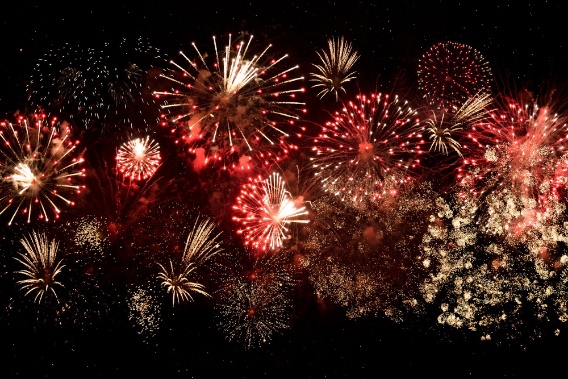 As you enjoy and have fun on Guy Fawkes and Bonfire Night please remember to stay safe. Christmas ShowsAlthough we are beginning to plan our Christmas Show we are still awaiting guidance from our Director of Education, Mr Andrew Thomas, as to whether Christmas Shows can go ahead- we have been informed that it is too early to make a decision yet based on infection rates in Neath Port Talbot. We will keep you updated.Mrs C Wheadon                                                                        Acting Head TeacherSchool Improvement Targets-Based on school monitoring we will be working on1. Reading skills.2. Basic maths skills.3. Independent learning.4. Wellbeing.Our teaching and learning will focus on further developing these areas in school. We would encourage your support in these areas at home also, class pages on the website will soon be updated with ideas you can use.Rights Respecting Article 28- You have the right to learn and to go to school.